Cum se face update de IOS la Apple Watch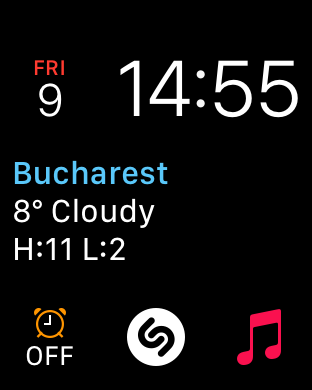 Se acceseaza setarile de pe ceas si se verifica versiunea actuala (general > about)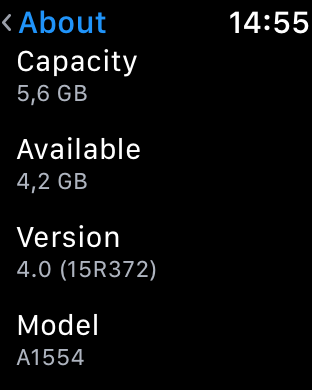 Se acceseaza aplicatia Watch de pe iphone sau Ipad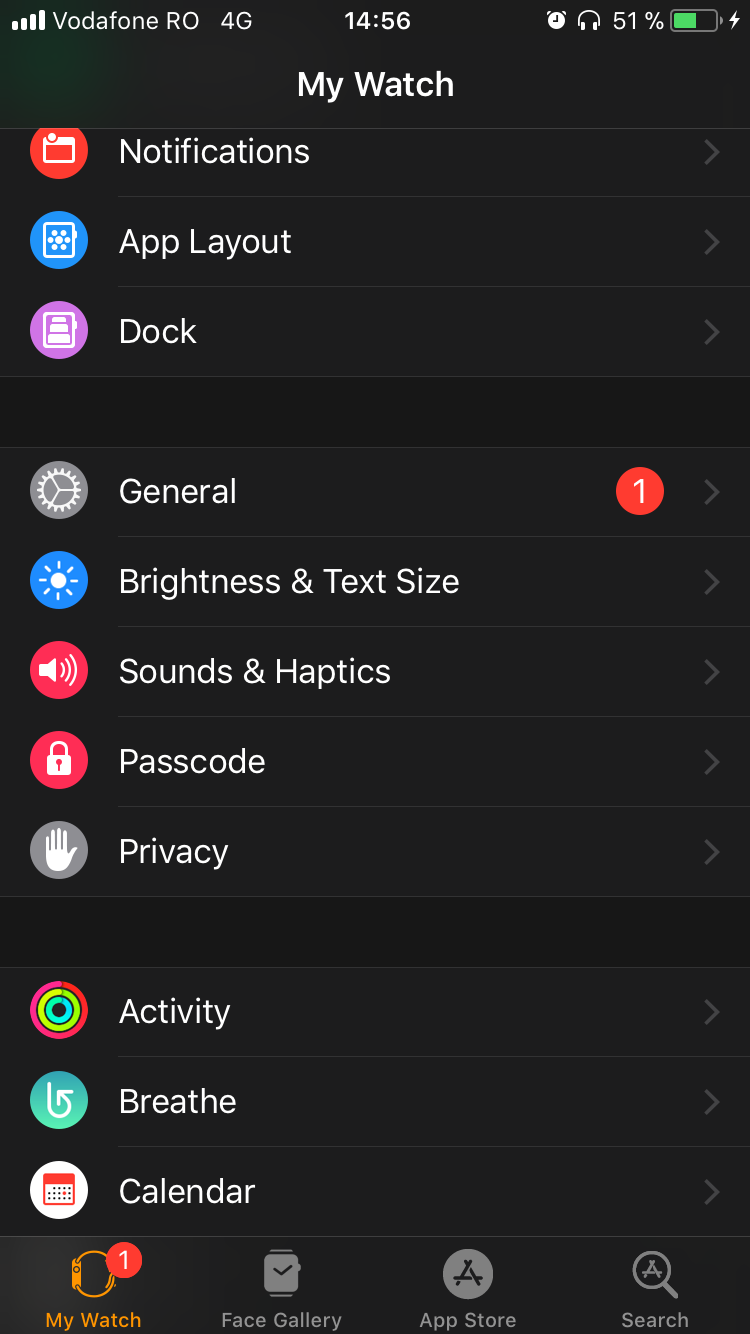 Se acceseaza General, dupa care Software Update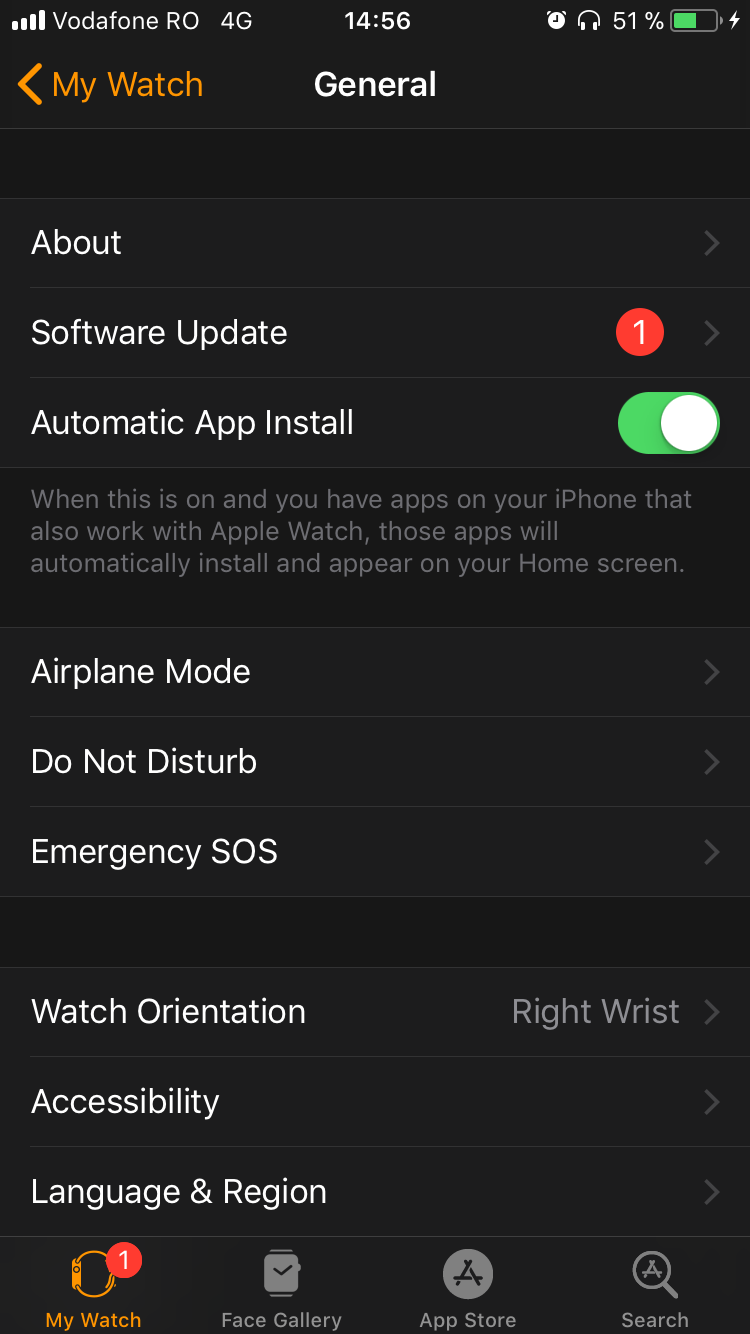 Automat sistemul va cauta noile update-uri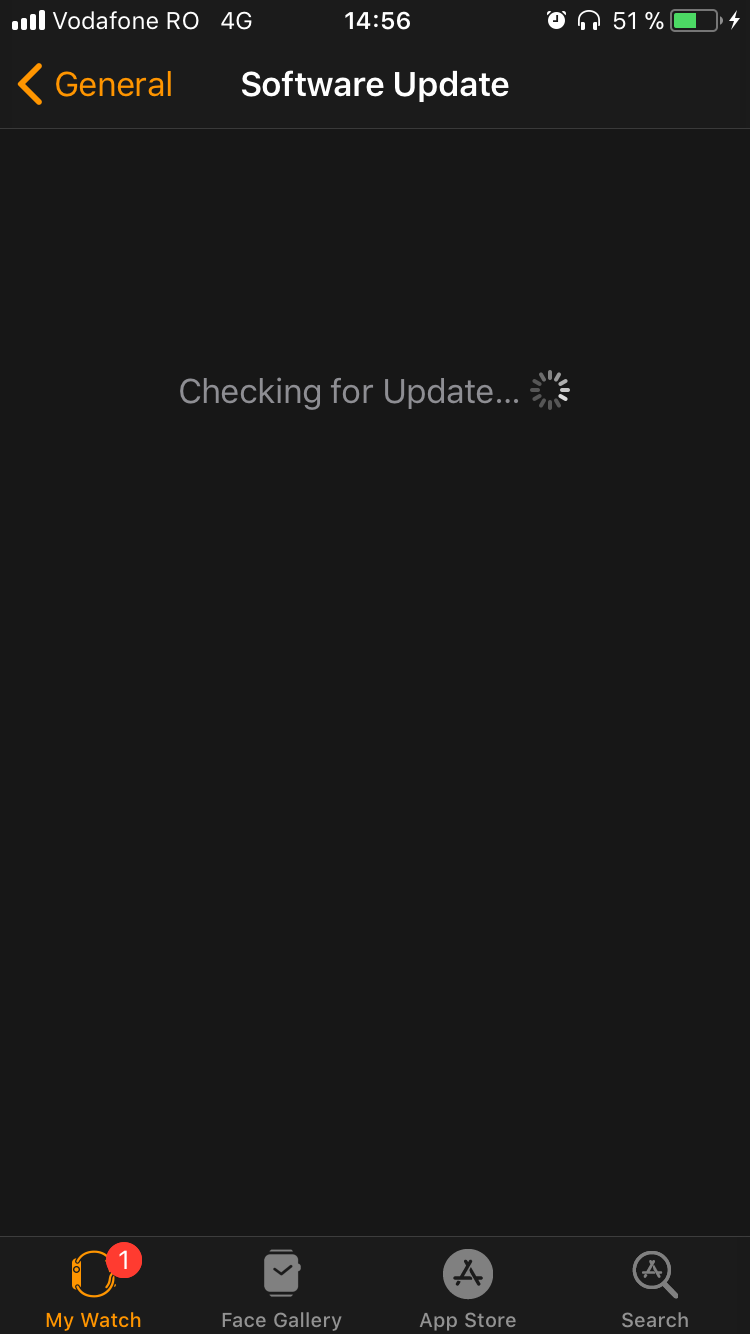 Se apasa pe install 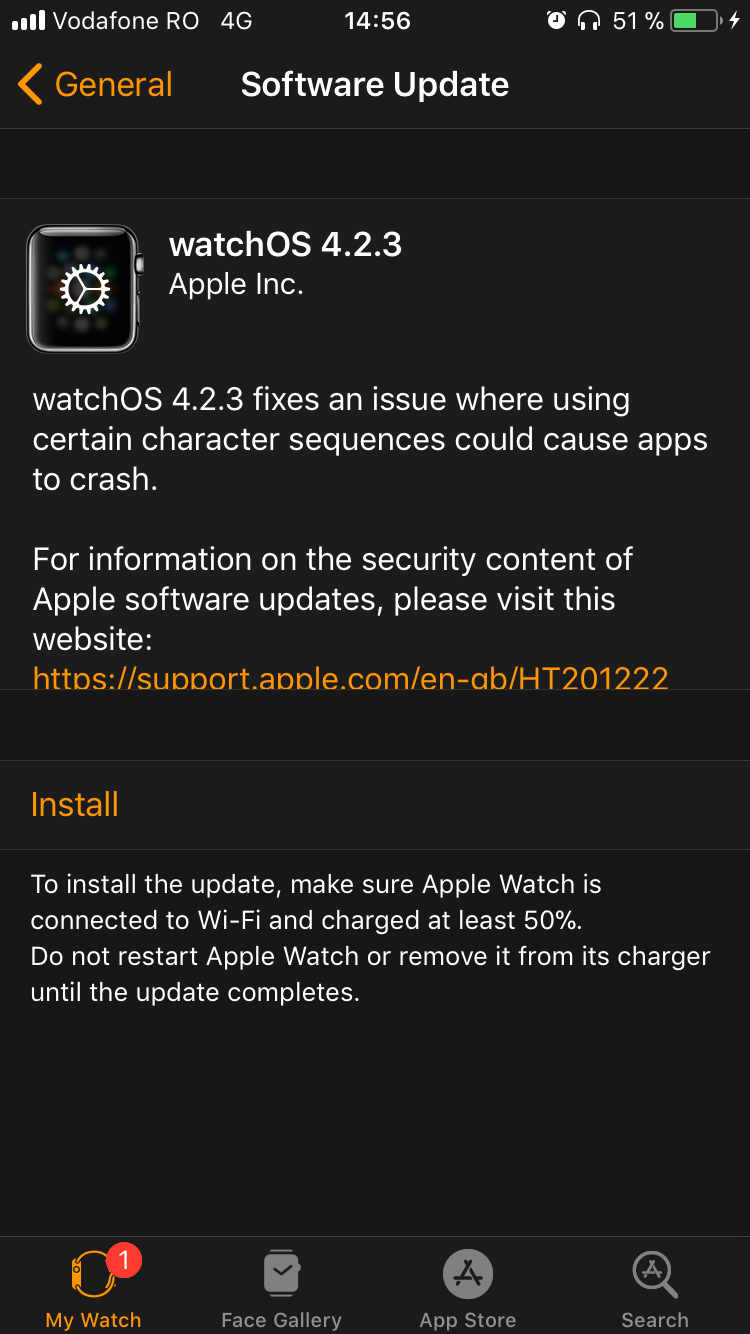 Se introduce pinul telefonului 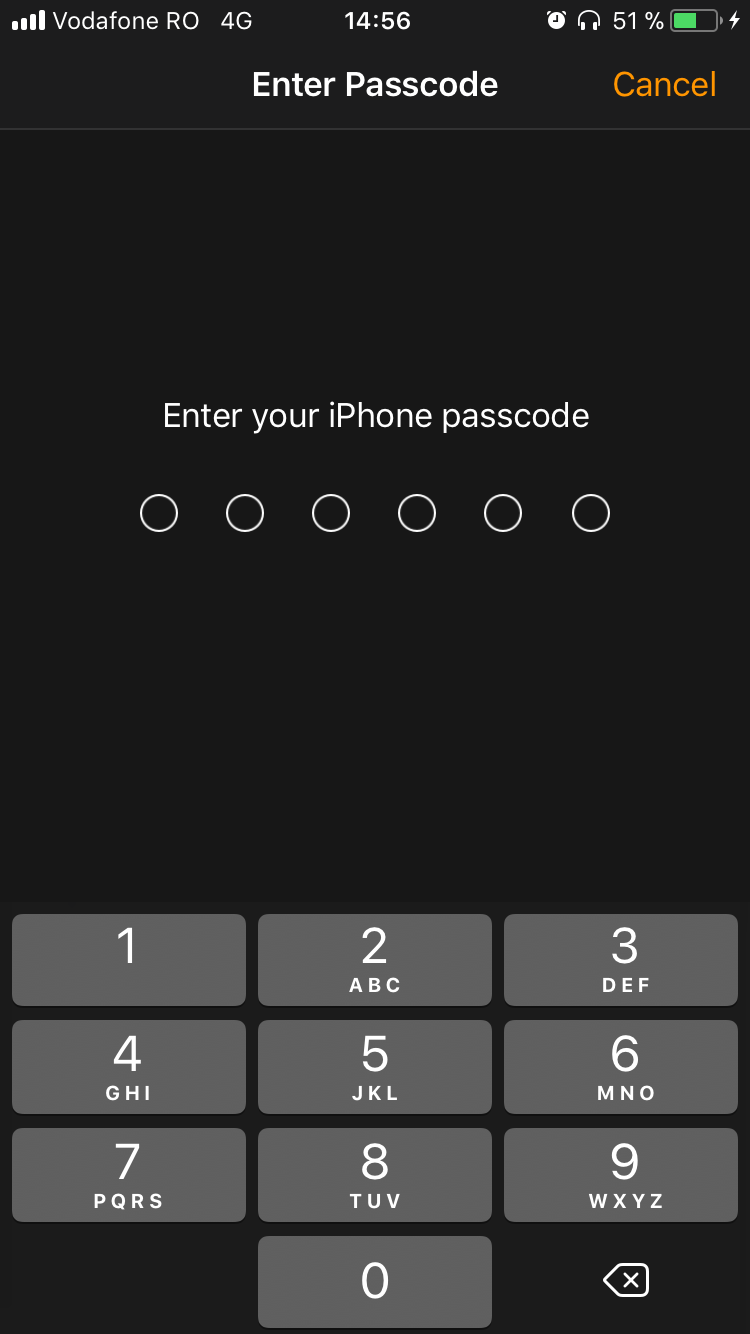 Se accepta termenii si conditiile si se va instala update-ul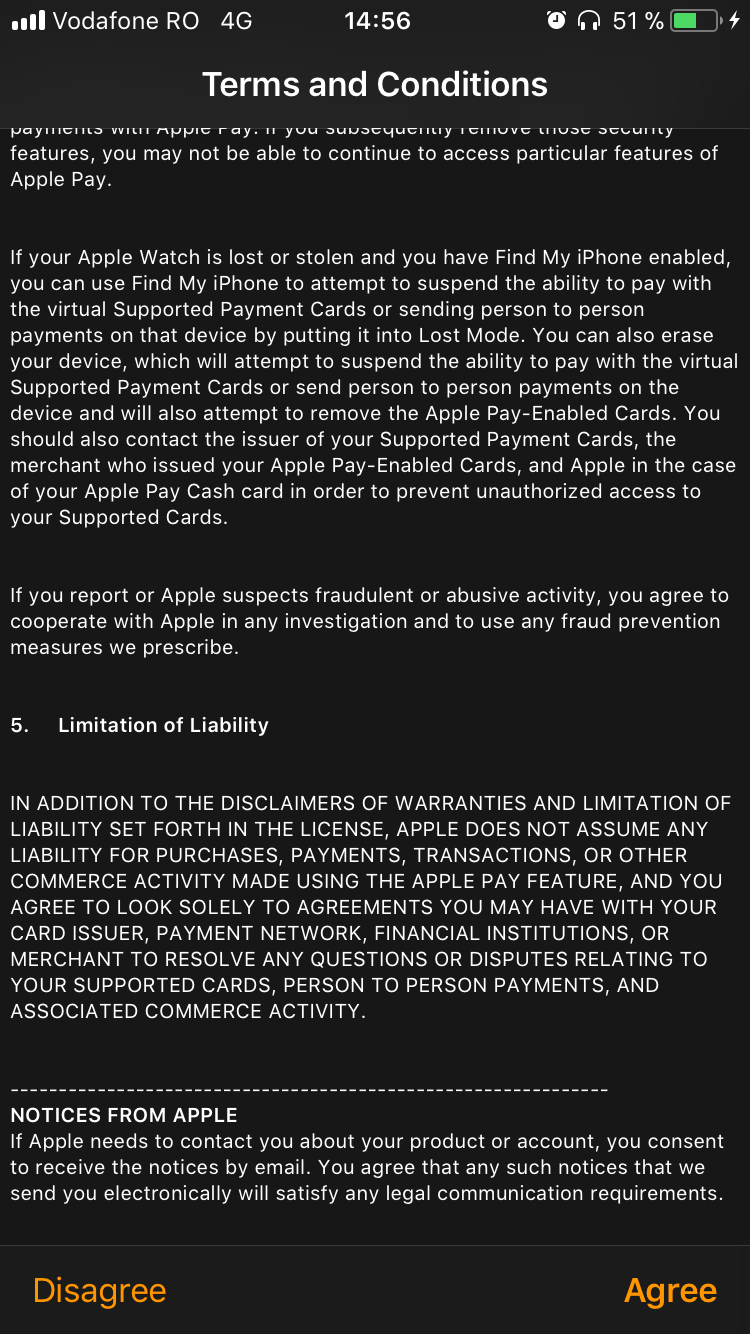 Ceasul trebuie sa aiba cel putin 50% baterie. Nu trebuie repornit sau oprit in timpul update-ului.Se verifica versiunea instalata pe ceas la fel ca in primul pas.